Δίνεται  τραπέζιο  ΑΒΓΔ  με   = 90ο . Αν  ΑΔ = 6 cm , ΔΓ = 13 cm  και  ΓΒ = 18 cm , τότε         να  υπολογίσετε :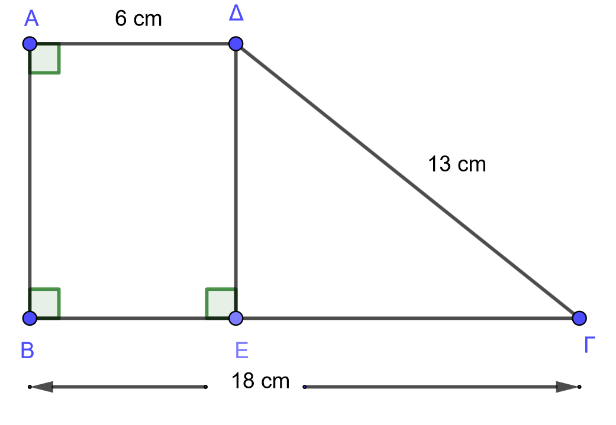          α) το  τμήμα  ΕΓ         β) το  ύψος  ΔΕ  και         γ) το  εμβαδόν  (ΑΒΓΔ)  του  τραπεζίου .ΛΥΣΗα. ΕΓ = ΒΓ – ΒΕ   (ΑΔΕΒ  είναι ορθογώνιο παραλληλόγραμμο )     ΕΓ = 18 – 6 = 12 cmβ.  Εφαρμόζω  το Π.Θ στο  τρίγωνο  ΔΕΓ		γ.    (ΑΒΓΔ) = =            ΔΓ 2 = ΔΕ2 + ΕΓ 2       			60 cm213 2 = ΔΕ 2 + 12 2ΔΕ 2 = 169 – 144ΔΕ 2 = 25ΔΕ = 5 cm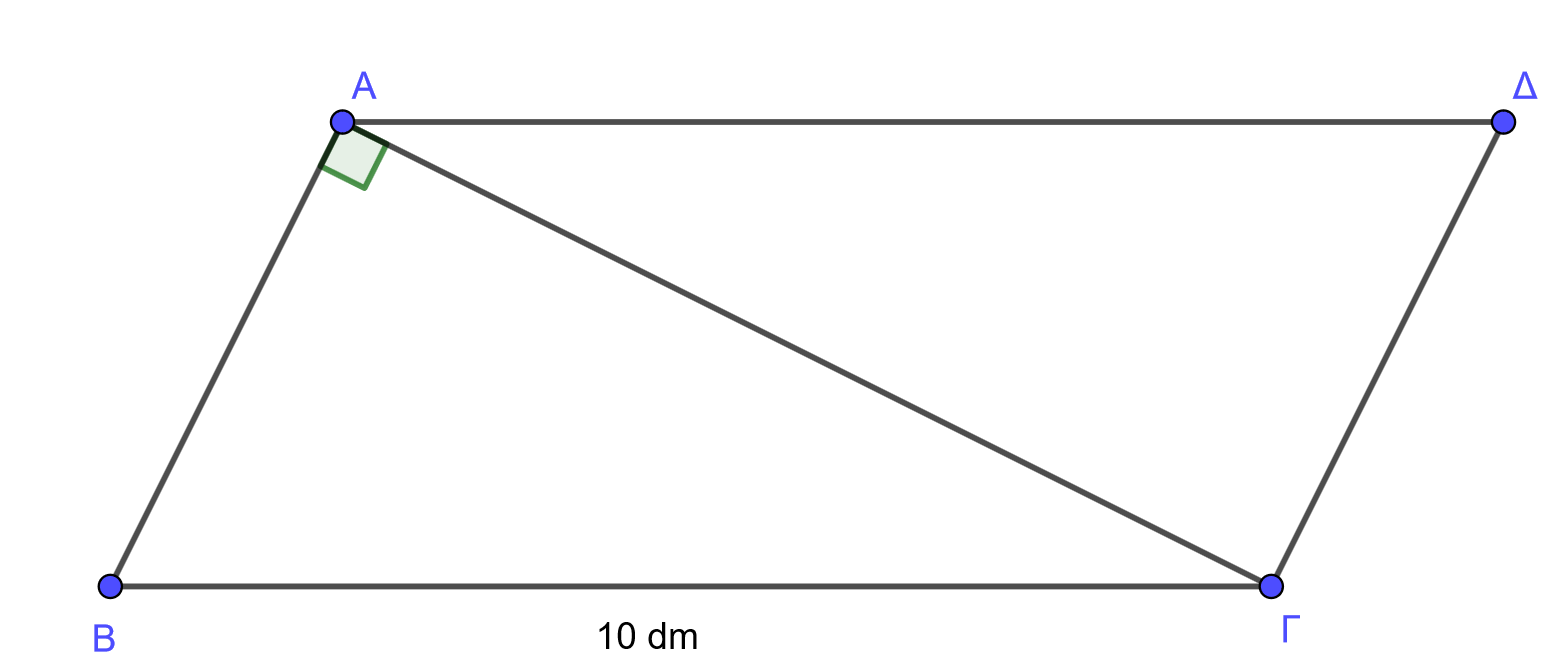 Παραλληλόγραμμο  ΑΒΓΔ  έχει  βάση  ΒΓ = 10 m  και περίμετρο  36 m . Αν  γνωρίζουμε  ότι  η  διαγώνιος  ΑΓ  είναι  κάθετη  στην  πλευρά  ΑΒ , τότε  να  βρείτε :α)την  πλευρά  ΑΒβ)τη  διαγώνιο  ΑΓγ)το  εμβαδό  (ΑΒΓΔ)  του  παραλληλογράμμου